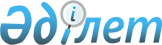 О реорганизации некоторых территориальных органов Агентства Республики Казахстан по финансовому мониторингу и внесении изменения в Указ Президента Республики Казахстан от 20 февраля 2021 года № 515 "О некоторых вопросах Агентства Республики Казахстан по финансовому мониторингу"Указ Президента Республики Казахстан от 10 августа 2022 года № 976.
      ПОСТАНОВЛЯЮ:   
      1. Реорганизовать в установленном законодательством Республики Казахстан порядке:
      1) республиканское государственное учреждение "Департамент экономических расследований по Восточно-Казахстанской области Агентства Республики Казахстан по финансовому мониторингу" путем выделения из него республиканского государственного учреждения "Департамент экономических расследований по области Абай Агентства Республики Казахстан по финансовому мониторингу";
      2) республиканское государственное учреждение "Департамент экономических расследований по Алматинской области Агентства Республики Казахстан по финансовому мониторингу" путем выделения из него республиканского государственного учреждения "Департамент экономических расследований по области Жетісу Агентства Республики Казахстан по финансовому мониторингу";
      3) республиканское государственное учреждение "Департамент экономических расследований по Карагандинской области Агентства Республики Казахстан по финансовому мониторингу" путем выделения из него республиканского государственного учреждения "Департамент экономических расследований по области Ұлытау Агентства Республики Казахстан по финансовому мониторингу".
      2. Внести в Указ Президента Республики Казахстан от 20 февраля 2021 года № 515 "О некоторых вопросах Агентства Республики Казахстан по финансовому мониторингу" следующее изменение:
      в Положении об Агентстве Республики Казахстан по финансовому мониторингу, утвержденном вышеназванным Указом:
      Перечень республиканских государственных учреждений Агентства Республики Казахстан по финансовому мониторингу изложить в следующей редакции:
      "1. Перечень государственных учреждений – территориальных органов Агентства Республики Казахстан по финансовому мониторингу
      1) Департамент экономических расследований по области Абай Агентства Республики Казахстан по финансовому мониторингу;
      2) Департамент экономических расследований по Акмолинской области Агентства Республики Казахстан по финансовому мониторингу;
      3) Департамент экономических расследований по Актюбинской области Агентства Республики Казахстан по финансовому мониторингу;
      4) Департамент экономических расследований по Алматинской области Агентства Республики Казахстан по финансовому мониторингу;
      5) Департамент экономических расследований по Атырауской области Агентства Республики Казахстан по финансовому мониторингу;
      6) Департамент экономических расследований по Западно-Казахстанской области Агентства Республики Казахстан по финансовому мониторингу;
      7) Департамент экономических расследований по Жамбылской области Агентства Республики Казахстан по финансовому мониторингу;
      8) Департамент экономических расследований по области Жетісу Агентства Республики Казахстан по финансовому мониторингу;
      9) Департамент экономических расследований по Карагандинской области Агентства Республики Казахстан по финансовому мониторингу;
      10) Департамент экономических расследований по Костанайской области Агентства Республики Казахстан по финансовому мониторингу;
      11) Департамент экономических расследований по Кызылординской области Агентства Республики Казахстан по финансовому мониторингу;
      12) Департамент экономических расследований по Мангистауской области Агентства Республики Казахстан по финансовому мониторингу;
      13) Департамент экономических расследований по Павлодарской области Агентства Республики Казахстан по финансовому мониторингу;
      14) Департамент экономических расследований по Северо-Казахстанской области Агентства Республики Казахстан по финансовому мониторингу;
      15) Департамент экономических расследований по Туркестанской области Агентства Республики Казахстан по финансовому мониторингу;
      16) Департамент экономических расследований по области Ұлытау Агентства Республики Казахстан по финансовому мониторингу;
      17) Департамент экономических расследований по Восточно-Казахстанской области Агентства Республики Казахстан по финансовому мониторингу;
      18) Департамент экономических расследований по городу Нур-Султану Агентства Республики Казахстан по финансовому мониторингу;
      19) Департамент экономических расследований по городу Алматы Агентства Республики Казахстан по финансовому мониторингу;
      20) Департамент экономических расследований по городу Шымкенту Агентства Республики Казахстан по финансовому мониторингу.
      2. Перечень специализированных государственных учреждений Агентства Республики Казахстан по финансовому мониторингу
      Кинологический центр Агентства Республики Казахстан по финансовому мониторингу.".
      3. Агентству Республики Казахстан по финансовому мониторингу в установленном законодательством Республики Казахстан порядке принять меры, вытекающие из настоящего Указа.
      4. Настоящий Указ вводится в действие со дня его подписания.
					© 2012. РГП на ПХВ «Институт законодательства и правовой информации Республики Казахстан» Министерства юстиции Республики Казахстан
				Подлежит опубликованию  
в Собрании актов Президента и  
Правительства Республики   
Казахстан       
      Президент Республики Казахстан

К. Токаев
